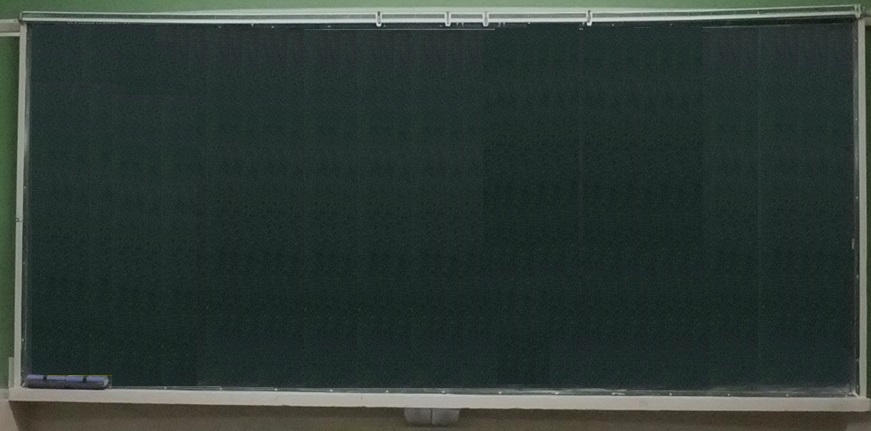 一．人の心や体を傷つけることをしたとき説明文説明文説明文説明文説明文説明文説明文説明文説明文説明文説明文説明文説明文説明文説明文説明文説明文説明文説明文説明文説明文説明文説明文説明文説明文説明文説明文説明文説明文説明文説明文説明文説明文説明文説明文説明文説明文説明文説明文説明文説明文説明文説明文説明文説明文説明文説明文説明文説明文説明文説明文説明文説明文説明文説明文説明文説明文説明文一．同じことを５回以上注意されても、なおそうと努力しないとき説明文説明文説明文説明文説明文説明文説明文説明文説明文説明文説明文説明文説明文説明文説明文説明文説明文説明文説明文説明文説明文説明文説明文説明文説明文説明文説明文説明文説明文説明文説明文説明文説明文説明文説明文説明文説明文説明文説明文説明文説明文説明文説明文説明文説明文説明文説文説明文説明文説明文説明文説明文説明文説明文。○年○組学級通信It’s Up To You !2019年○月○日（○）第３号　　　○○　○○